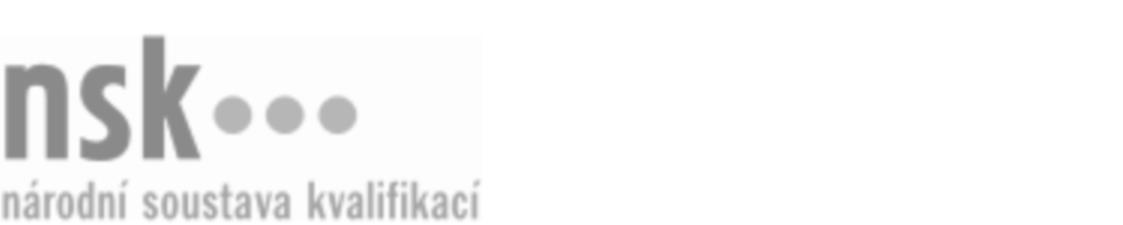 Autorizované osobyAutorizované osobyAutorizované osobyAutorizované osobyAutorizované osobyAutorizované osobyReferenční knihovník (kód: 72-007-M) Referenční knihovník (kód: 72-007-M) Referenční knihovník (kód: 72-007-M) Referenční knihovník (kód: 72-007-M) Referenční knihovník (kód: 72-007-M) Referenční knihovník (kód: 72-007-M) Autorizující orgán:Ministerstvo kulturyMinisterstvo kulturyMinisterstvo kulturyMinisterstvo kulturyMinisterstvo kulturyMinisterstvo kulturyMinisterstvo kulturyMinisterstvo kulturyMinisterstvo kulturyMinisterstvo kulturySkupina oborů:Publicistika, knihovnictví a informatika (kód: 72)Publicistika, knihovnictví a informatika (kód: 72)Publicistika, knihovnictví a informatika (kód: 72)Publicistika, knihovnictví a informatika (kód: 72)Publicistika, knihovnictví a informatika (kód: 72)Povolání:Referenční knihovníkReferenční knihovníkReferenční knihovníkReferenční knihovníkReferenční knihovníkReferenční knihovníkReferenční knihovníkReferenční knihovníkReferenční knihovníkReferenční knihovníkKvalifikační úroveň NSK - EQF:44444Platnost standarduPlatnost standarduPlatnost standarduPlatnost standarduPlatnost standarduPlatnost standarduStandard je platný od: 07.05.2014Standard je platný od: 07.05.2014Standard je platný od: 07.05.2014Standard je platný od: 07.05.2014Standard je platný od: 07.05.2014Standard je platný od: 07.05.2014Referenční knihovník,  28.03.2024 10:49:06Referenční knihovník,  28.03.2024 10:49:06Referenční knihovník,  28.03.2024 10:49:06Referenční knihovník,  28.03.2024 10:49:06Strana 1 z 2Autorizované osobyAutorizované osobyAutorizované osobyAutorizované osobyAutorizované osobyAutorizované osobyAutorizované osobyAutorizované osobyAutorizované osobyAutorizované osobyAutorizované osobyAutorizované osobyK této profesní kvalifikaci nejsou zatím přiřazeny žádné autorizované osoby.K této profesní kvalifikaci nejsou zatím přiřazeny žádné autorizované osoby.K této profesní kvalifikaci nejsou zatím přiřazeny žádné autorizované osoby.K této profesní kvalifikaci nejsou zatím přiřazeny žádné autorizované osoby.K této profesní kvalifikaci nejsou zatím přiřazeny žádné autorizované osoby.K této profesní kvalifikaci nejsou zatím přiřazeny žádné autorizované osoby.Referenční knihovník,  28.03.2024 10:49:06Referenční knihovník,  28.03.2024 10:49:06Referenční knihovník,  28.03.2024 10:49:06Referenční knihovník,  28.03.2024 10:49:06Strana 2 z 2